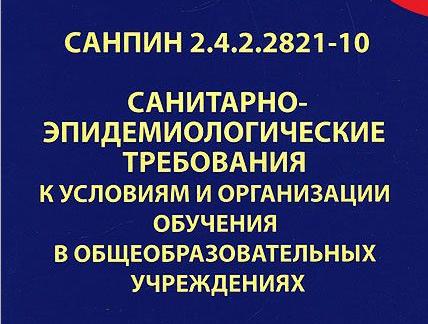 СанПиН для школ с изменениями - нормы СанПиНСанитарно-эпидемиологические нормы и правила (СанПиН) для школ являются первоочередным документом, которым должны руководствоваться руководители учебных заведений во время организации учебного процесса. СанПиН 2.4.2.2821-10 для школ периодически дополняется и изменяется.Правила, прописанные в документе, являются обязательными для исполнения во всех государственных и частных образовательных учреждениях. Они должны учитываться при разработке нормативной и технической документации, которая проходит согласование в соответствующих инстанциях.Цель документа – обеспечение комфортных условий в зданиях и помещениях, в которых обучаются школьники, установление нормативов безопасности окружающей среды. Только в школах, в которых соблюдаются прописанные требования, возможно получение качественного образования.Правила предписывают, что в каждой школе должна быть современная компьютерная техника и доступ к сети интернет, спортивные залы, столовая, канализация, холодная и горячая вода.Эти элементарные требования призваны обеспечить необходимые условия, позволяющие концентрироваться на учебном процессе, а не на решении каких-либо бытовых задач.Требования к помещениям и оборудованиюСанПиН 2.4.2.2821-10 устанавливает:что на пришкольных территориях должны быть предусмотрены места для стоянки транспортных средств, которые используются для перевозки учащихсямежду корпусами зданий, которые возведены на одной территории, должны находиться отапливаемые переходы;школьные гардеробы должны иметь вешалки, ячейки для обуви, крючки для одежды, соответствующие росту школьников;кроме того, для удобства учащихся должны быть оборудованы гардеробные скамейки;классные доски должны быть темно-зеленого или темно-коричневого цветов, при этом учебные помещения могут оборудоваться интерактивными досками, сенсорными экранами и другими современными приспособлениями, которые должны отвечать гигиеническим нормам;температурный режим в туалетных комнатах должен быть не выше 21С, в душевых – не больше 25С;часть кабинетов должна иметь доступ к водоснабжению.Документ содержит требования и к малокомплектным учебным заведениям. В них должны быть такие обязательные помещения как гардероб, кабинеты для обучения, актовый зал, столовая, библиотека, санузлы, рекреация, подсобка, медицинский кабинет, спортзал, снарядная и другие необходимые административно-хозяйственные помещения.Требования к организации учебного процессаКроме перечисленных требований, САНПИН устанавливает предельно допустимую нагрузку на учеников.Так, аудиторная нагрузка не должна превышать 26, 32, 33, 35, 36 и 37 академических часов для учащихся 1-х, 2-4-х, 5-х, 6-х, 7-х, 8-х, 9-х и 10-11-х классов. Внеурочные занятия должны длиться не более десяти часов в неделю для всех школьников.СанПиН детализирует и общий допустимый объем нагрузки на каждого школьника в течение одного дня.Допускается:для учащихся первых классов – 4 урока каждые 4 дня, и 5 уроков – 1 день (за счет урока физкультуры);для учащихся 2-4-х классов – 5 уроков каждые 4 дня, и 6 уроков – 1 день (за счет урока физкультуры);для учащихся 5-7-х классов – не более семи уроков ежедневно;для учащихся 8-11-х классов – не более восьми уроков ежедневно.Допускается проведение сдвоенных уроков физической культуры.Особое внимание в правилах уделяется занятиям за компьютерами с жидкокристаллическими мониторами. Такие занятия не должны превышать 20 минут в 1-2-х классах, 25 минут – в 3-4-х классах, 30 минут – в 5-6 классах, 35 минут – в 7-11 классах.Особое внимание в правилах уделяется занятиям за компьютерами с жидкокристаллическими мониторами. Такие занятия не должны превышать 20 минут в 1-2-х классах, 25 минут – в 3-4-х классах, 30 минут – в 5-6 классах, 35 минут – в 7-11 классах.В начале 2018 года были внесены изменения в СанПин для школыИзменения затронули требования к помещениям и оборудованию:на школьных территориях должны быть предусмотрены места для стоянки транспорта, который перевозит учеников;если школа состоит из нескольких строений, они должны быть сообщены между собой и оснащены отопительной системой;не допускается установка уличных туалетов для учеников, если нет централизованной канализации (в этом случае следует предусмотреть внутреннюю канализацию).Школьный общепит также должен соответствовать определенных требованиям:свободный доступ к водоснабжению;питьевая вода и продукты питания должны проходить контроль качества;работники столовой дважды в год должны проходить медицинский осмотр и т.д.Специфика образовательного процесса:количество учеников зависит от площади, которая приходится на каждого ребенка;документ определяет количество уроков для каждой возрастной группы, таким образом расписание уроков должно составляться согласно нормативам (например, для первого класса не должно быть более четырех уроков ежедневно, к последнему классу их может быть 7-8);учебный год первоклассников может включать дополнительные каникулы;учителя должны раз в два года проходить переподготовку, а после этого аттестацию.Школа должна быть безопасным и продуктивным учреждением, которое дает полноценные знания обучающимся. Изменения, вносимые в СанПин, должны совершенствовать требования, которые были установлены более ранними законодательными документами.Гигиенические рекомендации к расписанию уроков Современными научными исследованиями установлено, что биоритмологический оптимум умственной работоспособности у детей школьного возраста приходится на интервал 10 - 12 часов. В эти часы отмечается наибольшая эффективность усвоения материала при наименьших психофизиологических затратах организма.Поэтому в расписании уроков для обучающихся I ступени обучения образования основные предметы должны проводиться на 2 - 3-х уроках, а для обучающихся II и III ступени образования - на 2, 3, 4 уроках.Неодинакова умственная работоспособность обучающихся в разные дни учебной недели. Ее уровень нарастает к середине недели и остается низким в начале (понедельник) и в конце (пятница) недели.Поэтому распределение учебной нагрузки в течение недели строится таким образом, чтобы наибольший ее объем приходился на вторник и (или) среду. На эти дни в расписание уроков включаются предметы, соответствующие наивысшему баллу по шкале трудности (таблица 1, 2, 3 настоящего приложения) либо со средним баллом и наименьшим баллом по шкале трудности, но в большем количестве, чем в остальные дни недели. Изложение нового материала, контрольные работы следует проводить на 2 - 4 уроках в середине учебной недели.Предметы, требующие больших затрат времени на домашнюю подготовку, не должны группироваться в один день.При составлении расписания уроков для обучающихся начальных, средних и старших классов необходимо пользоваться таблицами 1-3, в которых трудность каждого учебного предмета ранжируется в баллах.Занятия физической культурой рекомендуется предусматривать в числе последних уроков. После уроков физической культуры не проводятся уроки с письменными заданиями и контрольные работы.При правильно составленном расписании уроков наибольшее количество баллов за день по сумме всех предметов должно приходиться на вторник и (или) среду.Таблица 1Шкала трудности предметов для 1-4 классовТаблица 2Шкала трудности учебных предметов, изучаемых в 5-9 классахТаблица 3Шкала трудности учебных предметов изучаемых в 10-11 классахОбщеобразовательные предметыКоличество баллов (ранг трудности)Математика8Русский (национальный, иностранный язык)7Природоведение, информатика6Русская (национальная) литература5История (4 классов)4Рисование и музыка3Труд2Физическая культура1Общеобразовательные предметыКоличество баллов (ранг трудности)Количество баллов (ранг трудности)Количество баллов (ранг трудности)Количество баллов (ранг трудности)Количество баллов (ранг трудности)Общеобразовательные предметы5 класс6 класс7 класс8 класс9 классХимия--131012Геометрия--12108Физика--8913Алгебра--1097Экономика----11Черчение---54Мировая художественная культура (МХК)--855Биология108777Математика1013---Иностранный язык9111089Русский язык8121176Краеведение7955-Природоведение78---География-7665Граждановедение6995-История586810Ритмика44---Труд43214Литература46447ИЗО3313-Физическая культура34222Экология33361Музыка2111-Информатика410477ОБЖ12333Общеобразовательные предметыКоличество баллов (ранг трудности)Общеобразовательные предметыКоличество баллов (ранг трудности)Физика12Информатика, Экономика6Геометрия, химия11История, Обществознание, МХК5Алгебра10Астрономия4Русский язык9География, Экология3Литература, иностранный язык8ОБЖ, Краеведение2Биология7Физическая культура1